Todas las anteriores ediciones del Congreso han sido declaradas de interés por:
Ministerio de Relaciones Exteriores, Comercio Internacional y Culto
Ministerio de Defensa
Ministerio de Educación de la Nación
Gobierno de la Provincia de Buenos Aires
Municipalidad de La PlataAuspicianteMinisterio de la Producción, Ciencia y Tecnología de la Provincia de Buenos Aires
Banco Santander RíoAgradecemos especialmente el acompañamiento de
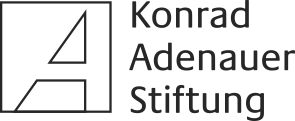 ProgramaMIÉRCOLES 26 DE NOVIEMBRE09.30 a 11.00Aula 1Mesa de Relaciones Políticas Internacionales ParadiplomaciaLa Gestión Internacional de los Actores subnacionales en la Provincia de Buenos Aires
Calvento, Mariana (CEIPIL-UNICEN-CIC. CONICET); Carcedo, Facundo (CEIPIL-UNICEN-CIC. CIN); Defelippe, Florencia (CEIPIL-UNICEN-CIC) y Mutti, Ana (CEIPIL-UNICEN-CIC)La Paradiplomacia en la Revista Relaciones Internacionales 
Luciana Felli (IRI – UNLP)La institucionalización de una área de Relaciones Internacionales en los municipios de Mendoza ¿Una deuda pendiente?
Renzo Gonzalo Pallero (Universidad Champagnat)La cooperación y el rol de los actores subnacionales en el ámbito del Mercosur
María Lis Rolandi (CEIPIL - UNICEN) y Mariana Calvento (CEIPIL - UNICEN)Nuevos actores subnacionales en el sistema internacional: municipios y universidades
Andres Harispe (CEIPIL- UNICEN), María Sol Herrero (CEIPIL- UNICEN) y José María Araya (CEIPIL- UNICEN)Moderador: José Ponte Rangel (IRI – UNLP)Aula 2Mesa de Derechos HumanosGuerra, direitos humanos e balança de poder: uma reflexão dos recentes confrontos na Faixa de Gaza
Bianca Rafaelle Vieira Serra Moura (IRI – UNLP), Cosme Oliveira Moura Junior (IRI - UNLP)El Consejo de Seguridad de la ONU y el genocidio: un análisis de la retórica y la práctica de los miembros permanentes
Thassio Soares Rocha Alves (UNESP)Título 	Niños soldado: ¿víctimas o voluntarios?
Gianina Antonella Greco Petry (Universidad Champagnat), Mariana Ester Arenas (Universidad Champagnat)Moderador: Gabriel Tudda (IRI – UNLP)Aula 501Mesa de Integración Regional Las economías emergentes: nuevos escenarios en la integración y la cooperación sur-sur 
Héctor Dupuy (UNLP - CONICET). Martín Morgante (UNLP - CONICET). María Lucila Salessi (FCE-UNLP)Espejismo y realidad del poder en Unasur. Arquetipo horizontal y asimetrías multinivel
Nicolás Comini (USAL), Antonella Pelizzari (USAL), María Agustina López (USAL), Nadia Ruiz (USAL), Fiamma Campello (USAL), Daiana Ferrando (USAL),  Julieta Sayar (USAL), Carla Bondino (USAL)Industria y posconvertibilidad: Argentina ante los desafíos de la integración productiva regional
Marina Belén Díaz Testa (UNICEN- CEIPIL)Integración regional y los medios de comunicaciónDe autores varios: 	Gonzalo Cueto (OPI – UNSAM), Mariana De Tomasso (OPI – UNSAM), Martín De Vedia y Mitre (OPI – UNSAM), Santiago Hayden (OPI – UNSAM), María Florencia Incarnato (OPI – UNSAM), Carlos Romero (OPI – UNSAM), Diego Sanguinetti (OPI – UNSAM), Alfredo Ves Losada (OPI – UNSAM)Moderador: Juliana Gutiérrez (CENSUD-UNLP)Aula 502Mesa Nuevos Desarrollos del Derecho InternacionalEl Derecho Internacional en Vaca Muerta
Martín Cabrera Mirassou (Universidad Católica de Salta)Comercio Internacional, Medio Ambiente y Solución de Conflictos
Blanca Yaquelin Zenteno Trejo (Benemérita Universidad Autónoma de Puebla, México)La aplicación del análisis económico del derecho (AED) en el traspaso de riesgo del contrato internacional turnkey contract (llave en mano)
Armando Osorno Sanchez (Benemérita Universidad  Autónoma de Puebla, México)La paradiplomacia de las provincias argentinas y la responsabilidad internacional derivada de su actuación
Matías Horacio Siles (Universidad Nacional de Córdoba)Consideraciones históricas, jurídicas y políticas sobre los movimientos secesionistas en Europa
Ramiro Rodríguez Bausero (UDELAR)Moderador: Juan Carlos Pérsico (IRI – UNLP)11.15 a 12.45Aula 1 (IRI)Departamento de Derechos Humanos y Derecho Internacional Humanitario (IRI)Mesa CentralExpositores: Fabian Salvioli (UNLP – Comité de Derechos Humanos de la ONU)
Claudia Martín (Directora de la Academia American U. WCl)	Rosario Carmona Luque (Universidad de San Pablo de Olavide de Sevilla)Moderador: Gabriel Tudda (IRI – UNLP)Aula 2 (IRI)Presentación de librosEscenarios de Integración, Sudeste Asiático-América del Sur. Hacía la construcción de vínculos estratégicosAutores: Carlos Monetta (UNTREF)
Sergio Cesarín (UNTREF)Comentaristas: Ezequiel Ramoneda (IRI – UNLP)
Norberto Consani (IRI – UNLP)Aula 501 (IRI)Presentación de LibrosTeorías de Relaciones Internacionales en el siglo XXI: Interpretaciones críticas desde México (Coordinadores: Jorge Schiavon, Rafael Velázquez, Adriana Ortega y Marcela López)Presentador del libro: Rafael Velázquez, (UABC/AMEI)Comentaristas: Adolfo Laborde (ITESM, México) 
Javier Surasky (IRI - UNLP)Moderador: Carlos Arguelles (UMAR, México)Aula 502Departamento de Malvinas, Antártida e Islas del Atlántico Sur (IRI)La importancia de la Antártida en el siglo XXIExpositores: 	Ariel Mansi (ex Director de Antártida del Ministerio de Relaciones Exteriores y Culto, Argentina)
Carlos Biangardi Delgado (IRI – UNLP)
Sergio Kaplan (IRI – UNLP)14.30 – 16.00Aula 1 (IRI)Asociación Mexicana de Estudios Internacionales (AMEI) - Federación Latinoamericana de Estudios Internacionales (FLAEI)Mesa sobre México y sus relaciones con América Latina: Alianza para el PacíficoExpositores: 	Rafael Velázquez Flores (Universidad Autónoma de Baja California, México y Asociación Mexicana de Estudios Internacionales) y Luis Ochoa Bilbao (Benemérita Universidad Autónoma de Puebla (BUAP): La política exterior de México y la Alianza para el Pacífico: Identidad nacional, límites y prioridades
Carlos Argüelles Arredondo (Universidad del Mar, México): La política exterior de México hacia América Latina en 2006-2012
Adolfo Laborde Carranco (Instituto Tecnológico y de Estudios Superiores de Monterrey, México): La Alianza del Pacífico como instrumento  geopolítico y geoeconómico en América Latina 
Verónica Reyes Barón (Instituto Tecnológico y de Estudios Superiores de Monterrey, México): Revitalización de la relación México-PerúModerador: 	Stefan Jost (Konrad Adenauer)Aula 2 (IRI)Departamento de Derechos Humanos y Derecho Internacional Humanitario (IRI) Mesa sobre Temas de Género en las Relaciones InternacionalesExpositores: 	Mariela Belski (Directora de Amnistía Argentina)
Mariel Renée Lucero (Universidad Nacional de Cuyo)Moderadora: Dulce Chaves (CONICET - IRI – UNLP)Aula 501Departamento de Europa (IRI)Mesa Central - Panel de ItaliaExpositores: 	Marco Marica (Vicedirector del Instituto Italiano de Cultura de Buenos Aires) 
Iacopo Foti (Cónsul General de Italia en La Plata)
Franco Quinziano (IRI – UNLP)Moderador: 	Juan Carlos Pérsico (IRI – UNLP)Aula 502Calidad de Información: metodología y aplicaciones a las Relaciones InternacionalesCalidad de Información: una nueva herramienta para la investigación
María Jose Espona (ArgIQ)El programa nuclear de Irán. Aplicación de la metodología de Calidad de Información
Manuel Giavedoni Pita (ArgIQ), Maria Jose Espona (ArgIQ)  y Samanta Curti (ArgIQ)Aplicación de la metodología de Calidad de Información al Modelo de Argumentación de E. Toulmin
Samanta Curti (ArgIQ)No Proliferación/Contraproliferación: Estudio de su aplicación en  el ámbito nuclear
Roberto Senini (ArgIQ)Redes sociales en Internet y el Estado Islámico
Martin Arin (ArgIQ)Moderadora: María José Espona (ArgIQ)15.30 – 17.00Secretaría de PosgradoDefensa de Tesis de la Maestría en Relaciones Internacionales“Los proyectos de infraestructura física en la región sudamericana y su relación con los procesos de integración comercial (2000-2010). El caso de la hidrovía Paraná Paraguay”Tesista:	Laura Maira Bono Director: 	Daniel Berrettoni (IRI – UNLP)Jurado:	Elsa Llenderrozas (UBA – UNLP)
Ricardo Bebczuk (UNLP)
Gilberto Aranda Bustamante (UCh)16.15 - 17.45Aula 1 (IRI)Mesa de Derechos HumanosConvergencias y Divergencias entre los Sistemas Interamericano y el Europeo de Derechos Humanos
Ana Lucia Gasparoto Definiciones, usos y disputas en torno a la cultura típica caboverdiana: miradas enfrentadas desde la inserción institucional local y estatal
Luz Marina Mateo (IRI – UNLP), Nicolás Herrera (IdHICS (UNLP/CONICET - FaHCE/UNLP/IDAES/UNSAM)Moderadora: Elena Baquedano (CoFEI – UNS)Aula 2 (IRI) Mesa de Relaciones Económicas InternacionalesLas “Zonas Francas” en el contexto regional y subregional sudamericano
Hugo Edmundo Marconi (Universidad Nacional del Centro de la Provincia de Buenos Aires, Argentina)Argentina y Paraguay, una mirada a su relacionamiento económico durante el periodo 2003-2013
María Antonella Cabral López (Universidad Nacional de Asunción, Paraguay)Modelos de desarrollo económico y la inserción internacional argentina: un análisis histórico
María Florencia Valinotti (Universidad Nacional de Río Cuarto, Argentina)Las relaciones internacionales de Colombia con el Pacífico: Interés nacional o global
Isnardo Antonio Grandas Rincón (Universidad Pedagógica y Tecnológica de Colombia)Moderador: María Luján Pérez Meyer (IRI – UNLP)Aula 501La Región en Clave de SeguridadUna Defensa del ‘Factor Territorial’ desde Dentro. Chile y la articulación de una red diplomática en la Sociedad de las Naciones. Una lectura e inserción realista en la Sociedad Internacional 
Jorge Alfaro Martínez (Instituto de Estudios Avanzados USACH)Seguridad Internacional y Defensa en Bolivia, 1989-2013
Lucas Ignacio Pavez Rosales (IRI – UNLP)Los Múltiples Sendero Luminoso en el actual Perú
Fernanda Díaz (IRI – UNLP)El Fenómeno de la droga en el norte de Chile. Una amenaza creciente a la Seguridad 
Alejandro Salas Maturana (ANEPE, Chile)Misiones de defensa de los recursos naturales en Suramérica: los casos de Brasil, Argentina y Bolivia
Pablo Scuticchio (UdeSA)Moderador: Helene Lavillaroy (IRI – UNLP)Aula 502Presentación de Libros Debate Internacional. Escenarios ActualesCompilador: Manuel Giavedoni Pita (ArgIQ)Comentaristas: Manuel Giavedoni Pita (ArgIQ)
María Jose Espona (ArgIQ)
Ángel Tello (IRI - UNLP)18.00 - 19.30Sala del Honorable Consejo Directivo Departamento de Relaciones Económicas Internacionales (IRI)  – Consejo Federal de Estudios Internacionales (CoFEI)Conferencia “Actualidad del Sistema Multilateral de Comercio”Expositora:	Diana Tussie (Directora del Área de Relaciones Internacionales de la FLACSO y de la Red Latinoamericana de Política Comercial (LATN). Investigadora Independiente del CONICET)Comentaristas: Daniel Berrettoni (IRI – UNLP)
Gustavo Marini (UNR – CoFEI)Aula 2 (IRI) Temas de la Agenda InternacionalAnálisis jurídico y político del conflicto de Cachemira entre India y Pakistán y sus implicaciones en las Relaciones Internacionales
Enrique Hernández  (UdelaR)Malvinas, el Pecado Original
Luciano Martín Espinosa (UNR)La crisis ucraniana y el papel de las potencias del siglo XXI
Marcelo Montes (IAPCS - UNVM)El Narcotráfico Como Problema a la Gobernabilidad en Latinoamérica. Represión Vs. Legalización
Germán Sergio Martínez (UNRC)Moderadora: Elena Baquedano (UNS - CoFEI)Aula 501Departamento de América Latina y el Caribe (IRI)Nuevos temas en la agenda de la Integración regionalExpositoras: 	Anabella Busso (UNR)
Elsa Llenderrozas (UBA - UNLP)	
Laura Bogado Bordázar (IRI – UNLP)Moderadora:	 Laura Maira Bono (IRI – UNLP)Aula 502Red Federal Malvinas 2065 (ReFeM 2065)Expositores:	Norberto Consani (Presidente del CoFEI)
Bruno Bologna (Secretario Honorario de la ReFeM 2065)
Federico Gomez (Secretario ReFeM 2065)19.30 - 21.00Sala del Honorable Consejo DirectivoMesa de AperturaCuarteto de Cuerdas de la Universidad Nacional de La PlataAutoridades de la Universidad Nacional de La PlataVicente Santos Atela (Decano de la Facultad de Ciencias Jurídicas y Sociales, Universidad Nacional de La Plata)Pablo Bruera (Intendente de la Municipalidad de La Plata)Juan Valle Raleigh (Director del ISEN, Ministerio de Relaciones Exteriores, Comercio Internacional y Culto de la República Argentina)Marcelo Díaz (Embajador de la República de Chile)Departamento de Eurasia (IRI)Mesa redonda del espacio euroasiático en ArgentinaRepresentantes Diplomáticos de:FEDERACIÓN RUSAGEORGIAAZERBAIYÁNTURQUÍAARMENIAPAKISTÁNIRÁNKAZAJSTÁNJUEVES 27 DE NOVIEMBRE09. 30 – 11.00Aula I (IRI)Mesa de Integración Regional La protección del medio ambiente en MERCOSUR y NAFTA
Johanna Fedorovsky (UBA - FLACSO-UdeSA), Gabriela Niglia (USAL)Integración Regional y Recursos Naturales Estratégicos. El caso del Triángulo del Litio
Lucía Sol Arévalo Moschella (UNC)Grandes proyectos, integración  y memoria: “los precursores de Salto Grande” 
María Rosa Catullo (IRIR-UNLP-CONICET)Uso de Políticas Públicas ao Fomento de Energias Renováveis: As Estratégias da Argentina e do Brasil no Século XXI
Mauri da Silva (Faculdade de Tecnologias de Ourinhos-FATEC, Brasil); Jorge Claudio Szeinfeld (UNLP)Moderadora: Daniela Uezen (IRI - UNLP)Aula 2 (IRI)Reunión Anual del Consejo Federal de Estudios Internacionales (CoFEI)
Reunión cerrada del CoFEI Aula 501Mesa de Relaciones Políticas Internacionales El escenario global en el siglo XXIConflicto en Crimea: discurso político en los medios de comunicación
Jessica Eliana Petrino (Universidad del Norte Santo Tomás de Aquino - UNSTA)Estado e economia solidária: um recorte das relações políticas e econômicas no Brasil, a partir da experiência em uma cooperativa popular
Ana Elidia Torres (Faculdade de Ciências e Letras, UNESP, Assis, Brasil)Dialéctica co-tesis: base de la acción free-rider China en el sistema internacional
Aline Tedeschi da Cunha Universidade (Estadual Paulista Júlio de Mesquita Filho FFC/UNESP – Marília, Brasil)Los aspectos socioculturales en la solución de los conflictos y la responsabilidad de proteger
Walter Francis Walker Janzen (Academia Nacional de Estudios Políticos y Estratégicos; Chile), Ricardo Benavente Crestá (Academia Nacional de Estudios Políticos y Estratégicos; Chile)Interesses econômicos da China na África e a questão do imperialismo
Marina Gusmão de Mendonça (EPPEN - UNIFESP)Moderador: Piero Albanesi (IRI – UNLP)Aula 502Mesa de Relaciones Económicas InternacionalesPetróleo, política y poder: las Malvinas y su importancia para el Reino Unido
Marcelo Javier Troncoso (Instituto Superior de Formación Docente y Técnica Nº 10 "Osvaldo Zarini") y Javier Fernando Luchetti (UNICEN, Argentina)Nuevos actores de la Escena Internacional ¿Quiénes son los Fondos Buitres?
Arián Valentín Picco Serra (UNICEN, Argentina) y María Soledad Oregioni (CEIPIL- UNICEN, Argentina)Inversión extranjera en la Argentina durante los gobiernos kirchneristas. Continuidades y rupturas
Sebastián NegriApreciación y depreciación del dólar en Venezuela
Erick Eduardo Frías Méndez (Benemérita Universidad Autónoma de Puebla, México)Moderador: Daniel Berrettoni (IRI – UNLP)11.15 – 12.45Aula 1 (IRI) Asociación Chilena de Estudios Internacionales (ACHEI) - Federación Latinoamericana de Estudios Internacionales (FLAEI)Mesa sobre Seguridad InternacionalExpositores: 	Miguel Navarro  Meza (ACHEI) 
Christian Torres Miranda (ACHEI)	 Sergio Fernández Aguayo (ACHEI)Moderador: Alberto Sepúlveda Almarza (Presidente de la ACHEI)Aula 2 (IRI)Mesa del CoFEIEl proceso de codificación del derecho a la paz
José Antonio Musso (Profesor de Derecho Internacional en la UCSE y miembro del COFEI, Coordinador del Centro de Estudios en Ciencias Políticas y Relaciones Internacionales de la UCSE - Univ. Católica de Sgo. del Estero y miembro de la Asociación Española para el Derecho Internacional de los Derechos Humanos)La Primera Guerra Mundial: una contienda de transición
Patricia Kreibohm (Secretaria del CoFEI. Lic. en Historia y Magíster en Relaciones Internacionales. Profesora titular de la Universidad del Norte Santo Tomás de Aquino, Tucumán)El Derecho Internacional de los Derechos Humanos y su problemática: Actualidad y Desafíos
Carlos Juárez Centeno (Director de la Maestría en Relaciones Internacionales del CEA, Universidad Nacional de Córdoba. Vicepresidente del COFEI)Situación de apropiación masiva de tierras en Camboya: un pronóstico de admisibilidad a la luz de las normas y principios de Derecho Penal Internacional
María Elena Baquedano (Profesora Adjunta DIP – UNS) y Victoria Romanutti (Coproductora del programa Enfoque Internacional - COFEI - UNS)Moderadora: Carolina Romano (Universidad Católica de Salta)Aula 501 Mesa de Cooperación Internacional La cooperación internacional en el marco de los Objetivos de Desarrollo del Milenio. Una revisión de las políticas para la superación de la pobreza a partir de la experiencia chilena
Lorena Araya Silva (Asociación Chilena de Especialistas Internacionales - ACHEI Universidad de Santiago de Chile) Retos y desafíos de la institucionalización de los procesos de cooperación descentralizada en Colombia. El caso del Departamento de Cundinamarca
Denisse Grandas Estepa (Universidad Jorge Tadeo Lozano, Bogotá)Las entidades subnacionales 
María Laura Ganganelli (IRI – UNLP)La cooperación sur-sur como herramienta del postdesarrollo en Colombia
Adriana Paola Martínez (Universidad Militar Nueva Granada) Desafíos que enfrenta la cooperación Internacional en Colombia
Lisbeth Katherine Duarte, Carlos Hernán González Parias (Institución Universitaria ESUMER, Colombia)Moderador: Javier Surasky (IRI – UNLP)Aula 502 Mesa de Relaciones Políticas Internacionales El Mundo Islámico y Medio OrienteDivergent Foreign Policy Perspectives
Fevzi Bilgin (Universidad de Pittsburgh, EE.UU) y Nilufer Narli (Universidad Bahcesehir, Turquía)La encrucijada de Gaza en la Actualidad (1993-2010)
Miriam Liliana Jaime (Consejo de Investigación de la Universidad Nacional de Salta - CIUNSa), Rossana Teresita Córdoba (Consejo de Investigación de la Universidad Nacional de Salta - CIUNSa)Política exterior turca 2.0: un análisis post Primavera Árabe
Micaela Finkielsztoyn  (UTDT/IRI-UNLP)El rediseño de fronteras en Oriente Medio: La conformación de un nuevo orden regional
Camila Yanina Castro Vidal (Universidad Católica del Uruguay), Fiamma Cecilia Seballos Kononovas (Universidad Católica del Uruguay)Destrucción y Renacimiento, un Estado en guardia: Realización simbólica del Holocausto en el discurso público israelí
Kevin Ary Levin (UBA), Brenda Frydman (UBA)Sobre el proceso de reislamización en Medio Oriente: Un recorrido por los casos de Hezbolá y Hamás
Guido Turdera (UBA)Moderador: Irma Macarena Henríquez Díaz (IRI – UNLP)14.00 a 15.30Aula 1 (IRI)Defensa de Tesis de la Maestría en Relaciones InternacionalesLa participación argentina en las Operaciones de Paz de las Naciones Unidas desde el advenimiento de la democracia hasta la finalización del primer mandato de Cristina FernándezTesista:	 Juan Alberto Rial (IRI – UNLP)Director:	 Ángel Tello (IRI - UNLP)Jurado:	 Joao Clemente Baena Soares (OEA) 
Mariano Bartolomé (UNLa) 
Pablo Wehbe (UNRC)
Anabella Busso (UNR)14.30 a 16.00Aula 2 (IRI)Reunión Anual de la Federación Latinoamericana de Estudios Internacionales (FLAEI)
Reunión cerrada de la FLAEIAula 501 Presentación de LibrosLa Política Exterior de Cristina Fernández de Kirchner finalizando su mandato Tomo VI del Programa de Seguimiento de la Política Exterior Argentina, que lleva a cabo el Centro de Estudios de Relaciones Internacionales de Rosario (CERIR)Alfredo Bruno Bologna (Presentación)Aula 502Mesa de Medio Oriente Medio Oriente en la actualidad (Presentación del DEMO) La crisis económica como factor de necesidad: el acercamiento iraní a las potencias occidentales 
Ivan Latzke Blake (IRI – UNLP)Transformaciones recientes en las tecnologías de ocupación en Jerusalén Este: impactos en la identidad cultural y nacional de su población
Ignacio Rullansky (IRI – UNLP)Las relaciones en el Golfo después de la “Primavera Árabe” y su impacto en la región
Mariela Cuadro (CONICET - IRI – UNLP)Las influencias regionales e internacionales ante la crisis interna en Irak
Ana Laura Schinder (UBA – IRI – UNLP)Moderadora: Mariela Cuadro (CONICET – IRI – UNLP)15.30 a 17.00Aula 1 (IRI)Mesa de Seguridad InternacionalPanel sobre Tecnología, Defensa y Relaciones InternacionalesSistema Nacional de Innovación, Sistema de Defensa y Seguridad Internacional
Rubén Heguilein (UNLa)Defensa, tecnología y política internacional: un abordaje desde el desarrollo
Daniel Blinder (EDENA)Programas de cooperación tecnológica y Política Internacional en América del Sur
Aureliano Da Ponte (USAL)Potencialidades del Proyecto UNASUR-1 en el concierto regional. Una mirada desde la formación, la industria y la tecnología para la Defensa
Carlos Yedro (FAA)Moderador: Mariano Bartolomé (UB,  UNLa, UNLP)16.15 - 17.45Aula 2 (IRI)Presentación de LibrosDepartamento de Derecho Internacional Público (IRI)Presentación del nuevo programa de la asignatura Derecho Internacional Público y del Manual Nuevos Desarrollos del Derecho Internacional Público, edición 2015Expositories:	 Norberto Consani (IRI – UNLP)
 Julia Espósito (IRI – UNLP)Aula 501Presentación de Libros Integración y Cooperación Regional en América Latina. Una relectura a partir de la teoría de la autonomíaAutores: 	Alejandro Simonoff (IRI - UNLP)
José Briceño Ruiz (FLAEI – ULA, Mérida Venezuela)
Gilberto Aranda Bustamente (UCh, Chile)
María Cecilia Míguez  (UBA – CONICET)Comentarista: 	Leandro Morgenfeld (UBA – UNQUI – CONICET)Aula 502Departamento de Asia y el Pacífico (IRI) Mesa del Centro del Sudeste Asiático (CeSEA) Expositores: Nguyen Dinh Thao (Embajador de la República Socialistas de Vietnam en Argentina)
María Amelita C. Aquino (Embajadora República de Filipinas en Argentina)Se llevarán a cabo las siguientes presentaciones de Libros:Maya Alvisa (USAL). Presentación del libro sobre el Concurso de Ensayos ASEAN 2013-2014Ezequiel Ramoneda (IRI - UNLP). “FOCALAE como ámbito multilateral para la vinculación entre Argentina y el Sudeste Asiático”Rodolfo Caffaro Kramer (MACC). “Vinculaciones comerciales entre Mercosur-ASEAN”Moderador: Ezequiel Ramoneda (IRI - UNLP)17.15 – 18.45Aula 1 (IRI)Departamento de Seguridad Internacional y Defensa (IRI) Mesa Redonda sobre Criminalidad OrganizadaExpositores: 	Mariano Bartolomé (UNLa)
Carlos D´Agostino (UCALP)
Alejandro Cassaglia (Instituto Superior de Seguridad Pública)
Edgardo Gibilisco (UM)Moderador: 	Ángel Tello (IRI – UNLP)18.00 – 19.30Sala del Honorable Consejo DirectivoDepartamento de Medio Oriente (IRI): Conferencia “Medio Oriente: De la primavera árabe al Estado Islámico”Expositor: Zidane Zeraoui  (FLAEI – TEC Monterrey, México)Comentaristas: Mariela Cuadro (CONICET - IRI – UNLP)   Iván Latzke Blake (IRI – UNLP)Aula 2 (IRI)Mesa de la Cátedra del Sáhara Occidental (IRI)Omar Mansur (ex Canciller de la República Árabe Saharaui Democrática-RASD)Salem Bachir (representante de la RASD y el Frente Polisario en la República Argentina)Sidahme Mamun Brahim (miembro de la Juventud Saharaui)Moderadora: Luz Marina Mateo (secretaria de la Cátedra Libre de Estudios sobre el Sahara Occidental-IRI-UNLP)Aula 502Departamento de Asia y el Pacífico (IRI)Mesa sobre Corea: Representante Embajada de la República de CoreaPark Chae soon (Korea Foundation) “Relaciones intercoreanas en un contexto de cambio”Son Hye hyun (Hankuk University) “Transformaciones Sociales de Corea del Sur: Valores Tradicionales y Cambios”Celeste Castiglione (CONICET) “El largo camino de la integración, estudio de un caso en el ámbito educativo"Paula Fernández (UNQUI-WAHS) ¿Hallyu vs. Cool Japan? Las relaciones Corea-Japón desde la perspectiva de las industrias culturalesModeradora: Bárbara Bavoleo (IRI – UNLP)18.45 – 19.30Aula 1 (IRI)Presentación de LibrosAvances y retrocesos en el proceso de integración en América Latina y el Caribe, 2013. Departamento de América Latina y el Caribe (IRI)Compiladoras: 	Laura Bogado Bordázar (IRI – UNLP)
Laura Maira Bono (IRI – UNLP)Comentarista: Julia Espósito (IRI – UNLP)19.30 - 21.00Sala del Honorable Consejo DirectivoLa relevancia de los BRICS en el Nuevo Escenario InternacionalEverton Vieira Vargas (Embajador de Brasil)Shri Amarendra Khatua (Embajador de India)Yang Wanming (Embajador de China)Victor V. Koronelli (Embajador de Rusia)Zenani Dlamini (Embajadora de Sudáfrica)VIERNES 28 DE NOVIEMBRE09.00 – 11.00Secretaría de PosgradoDefensa de Tesis del Doctorado en Relaciones InternacionalesRelaciones Internacionales (RRII) entre economías subterráneas o ilícitas (ESOI) narcoviolentas en Colombia y México y la incidencia de las políticas estatales de EEUU 1990-2014Tesista: 	Diana Patricia Arias HenaoDirector: 	Daniel Cieza (UBA - UNLP)Jurado: 	Norberto Consani (IRI – UNLP)
Alberto Sepúlveda Almarza (ACHEI)
Ángel Pablo Tello (UNLP)09.30 – 11.00Aula 1 (IRI)Temas de la Agenda Internacional II Defensa Nacional Argentina en el siglo XXI: entre la estrategia Militar y la Autonomía Tecnológica
Julio César Spota (UBA) Adolfo Rossi (Escuela Superior de Guerra del Ejército Argentino)El sistema político israelí como limitante para una negociación de Paz exitosaPablo M. Wehbe (UNRC – UNVM) Moderadora: Elena Baquedano (UNS - CoFEI)Aula 2 (IRI)Mesa de Relaciones Económicas Internacionales Los actores subnacionales frente al cambio tecnológico: condiciones y desafíos
Ignacio De Angelis (CEIPIL- UNICEN/CIC/CONICET, Argentina) y José María Julio Araya (CEIPIL- UNICEN/CIC, Argentina)Teoría de la Dependencia, Cooperación Sur-Sur y las relaciones geo-económicas entre China y América
Roberto Brandão Araújo (Pontificia Universidad Católica de Minas Gerais, Brasil)BRICS’ impact over Brazilian bilateral comercial relations with China 
Marcus Vinícius De Sá Torres (Universidade Federal de Pernambuco, Brasil), María Eduarda Ferreira Cabral (UFPE, Brasil) y Lucas Emanuel Silva (UFPE, Brasil)Condiciones estratégicas de contexto y gestión de alianzas público-privadas para la explotación de energía en América Latina
Lautaro Daniel Vinsennau (UNICEN, Argentina)Moderador: Federico Borrone (IRI – UNLP)Aula 502Mesa de Integración Regional La región sudamericana como arena política para la internacionalización de la universidad 
Daniela Vanesa Perrotta (CONICET-UBA)Internacionalización de las Universidades para la Integración Regional: El caso de la RIESAL
María Soledad Oregioni (CONICET-CEIPIL-UNICEN)Integración de las funciones de Latinoamérica y el Caribe
Jorge Castro (UNLP) y  Mariana Castro (UNLP)Estudiantes extranjeros en la Universidad Argentina: el caso de la Universidad Nacional de Avellaneda
Leticia Marrone (UNA), Ana Lucía Olmos Álvarez (UNA), Fiorella Wernicke (UNA) y Sabrina Molnar (UNA)Moderador: Silvana Espejo (IRI - UNLP)11.00 – 12.30Secretaría de PosgradoDefensa de Tesis de la Maestría en Relaciones Internacionales“Terrorismo Internacional. Factores que inciden en la Dimensión de los Grupos Terroristas  (1989-2011)”Tesista: 	María Soledad Manassero Director: 	Ángel Tello (IRI-UNLP)Jurado: 	Patricia Kreibohm (UNT)
Carlos Biangardi (IRI – UNLP)
Emilse Calderón (UNR)11.15 – 12.45Aula 1 (IRI)Mesa del Departamento de América Latina y el Caribe – Cátedra de Brasil (IRI)Balance de Brasil después de las elecciones: repercusiones en materia política, económica y en política exteriorExpositores: 	Marcos Cordeiro Pires (UNESP, Brasil)
Francisco Corsi (UNESP, Brasil)
Sergio Luiz Aguilar (UNESP, Brasil)Moderador: Jorge Szeinfeld (UNLP)Comentarista: Ángel Tello (IRI - UNLP)Aula 2Presentación de libro Un actor ignorado. La Cuestión Malvinas en el Parlamento Nacional. Editorial PrometeoComentaristas: 	Bruno Bologna (UNR)
Sebastián Vigliero (UBA - UADE)
Leandro Sanchez (UNLP)
Federico Gomez (UNLP)
Alejandro Simonoff (IRI – UNLP)Aula 501Mesa de Cooperación Internacional IICambio de paradigma en la cooperación uruguaya: la crisis humanitaria en Siria y el Programa de Reasentamiento de refugiados sirios en Uruguay
Susana Mangana Porteiro (Universidad Católica del Uruguay)El G20: En búsqueda del rediseño de la arquitectura financiera internacional
Susana Nudelsman, Carlos Belloni, Mariano Iglesias (Universidad de Buenos Aires)Las relaciones sino-rusas y la Organización de Cooperación de Shanghái como un primer eje de análisis sobre la cuestión
Matias Ezequiel Caubet (Universidad Nacional de La Plata)Las posibilidades de cooperación entre China y Sudamérica
Gustavo Erler Pedrozo (Universidade Estadual Paulista)El Estado africano. ¿Relación internacional o Cooperación interna? Entre el excentricismo y la hibridez
Hilario Patronelli (Dto Geografía – UNLP) – Juan Cruz Margueliche (Dto Geografía – UNLP)Moderadora: María Laura Ganganelli (IRI – UNLP)Aula 502Mesa de Integración Regional Regionalismo Post Hegemónico en América del Sur. La construcción de la UNASUR
Magalí Gómez Kort (UBA- T. Di Tella)MERCOSUR post elecciones: posibles escenarios. Dos paradigmas en disputa
Oscar Andrés Lagarde Munin (UBA), Facundo Mucciaccia (UBA)Chile y MERCOSUR: Revisión de antecedentes con miras a la segunda década del siglo XXI
Isidora González Ríos (UBA)Ciberdefensa: Una visión desde la UNASUR
Candela Justribó (UBA)Moderadora: Daniela Vanesa Perrotta (CONICET-UBA)14.30 – 16.00Aula 1(IRI)Presentación de LibrosPensadores del Cono Sur. Los aportes de Jaguaribe, Methol Ferré, Puig y Tomassini a las relaciones Internacionales. Compilador Alejandro Simonoff. Documento de Trabajo nº 8.Autores: 	Gilberto Aranda Bustamente (FLAEI - UCh)
Laura Lucía Bogado Bordázar (IRI - UNLP)
Alejandro Simonoff (IRI - UNLP)Comentarista: José Briceño Ruiz (FLAEI – Universidad de Los Andes, Venezuela)Aula 2 (IRI)Tema de seguridad internacional actualEl estudio de la Seguridad Internacional: Ampliación y profundización del debate en torno a la nueva agenda de Seguridad
Juan Cruz Tisera (CONICET – UNLP - USAL)La importancia de la comunicación social en las operaciones de paz
Annelise Faustino da Costa (Faculdade de Filosofia e Ciências - Unesp - Campus de Marília, Brasil)BRICS: La posibilidad de un Bloque militar
Fernando David Márquez Duarte (Universidade de Brasília, Brasil), Marilia Steinberger (Universidade de Brasília, Brasil)De Hollywood al Estado Islámico: los medios de difusión del pseudocalifato
Martín Silva Rey (Universidad Católica del Uruguay)Los desafíos de seguridad en Europa del Este y sus repercusiones hacia Europa Occidental
Pedro Manuel Rodríguez Suárez  (Benemérita Universidad Autónoma de Puebla),  Mryna Rodríguez Añuez (BUAP-México)La caída del “Chapo” Guzmán y el debate sobre las funciones ocultas del narcotráfico
Diana Arias Henao (Universidad Militar Nueva Granada, Colombia) y Daniel Cieza (UNLP – UBA)Moderador: Lucas Pavez Rosales (IRI – UNLP)Aula 501 Mesa del Departamento de Europa – Cátedra de la Unión Europea (IRI)Expositor: Alfonso Diez Torres (Embajador de la Unión Europea en Argentina)Comentarista: Juan Carlos Pérsico (IRI – UNLP)Aula 502 Economía y Relaciones InternacionalesLos hidrocarburos del pasado, presente y futuro
Franco Sabatini (UNCEN), María Lis Rolandi (UNCEN)Estudio sobre el Banco Mundial y su Posicionamiento con respecto a la Pobreza
Juan Facundo Carcedo (CEIPIL-CIN-FCH-UNICEN), Mariana Calvento (CEIPIL-UNICEN-CIC. CONICET)El Estado Brasileño y las Reformas Laborales: un análisis de la sub-contratación en las reformas administrativas desde los años de 1960
Yuri Rodrigues Cunha (CAPES, Facultad de Filosofía y Ciencias, Marília, Brasil)Potencias centrales y emergentes, recursos mineros y geopolítica en África
Héctor Adolfo Dupuy  (Centro de Investigaciones Geográficas. Instituto de Investigaciones en Humanidades y Ciencias Sociales (UNLP - CONICET), Alejandro Iván Costantino (Facultad de Humanidades y Ciencias de la Educación. Universidad Nacional de La Plata – Argentina)La Salud Global y su presencia protagónica en el escenario de las Relaciones Internacionales
Danev Ricardo Pérez Valerino (Instituto Finlay, La Habana, Cuba)Moderador: Julia Espósito (IRI – UNLP)16.15 – 17.45Aula 1 (IRI)Escuela de Defensa Nacional (Ministerio de Defensa de la Nación)Panel: Soberanía y Defensa Nacional: desafíos actuales de la política de defensaExpositores:	Jorge Battaglino (Escuela de Defensa Nacional - MinDef)
Fabián Brown, (Escuela de Defensa Nacional - MinDef)
Daniel Blinder (Maestría en Defensa Nacional - MinDef)Moderador: 	Julio Burdman (Escuela de Defensa Nacional – MinDef)Aula 2 (IRI) Mesa de Integración Regional  UNASUR Salud: ¿Una nueva Diplomacia en Salud en América del Sur?
María Belén Herrero (FLACSO Argentina).Un lustro de la UNASUR: balance y perspectivas del proceso de integración sudamericano
Nicolás Comini (Conicet-USAL) Alejandro Frenkel (Conicet-UBA)El proyecto de protocolo de paz, seguridad y cooperación de la UNASUR: perspectivas y posibilidades
María Victoria Inostroza (UBA) y Luciano Pezzano (UNC)La solución de controversias en UNASUR
Stella Zeballos (UNLZ- UBA)Moderadora: Patricia Romer (CENSUD-UNLP)Aula 501Mesa de Relaciones Políticas Internacionales - Atlántico SurIncidentes en Georgias, crónica de una guerra anunciada
Crhistian Mauricio Reitano (Universidad Nacional de Villa María)La reunión argentino-británica de Berna de 1984
Oscar Mastropierro (Facultad de Ciencias Humanas. Universidad Nacional del Centro)La Cuestión Malvinas en la Revista Relaciones Internacionales. Deconstrucción histórica y reflexiones evolutivas hacia las mismas
Federico Gomez (IRI – UNLP)La política exterior argentina hacia Malvinas en clave autonomista: el gobierno de Raúl Alfonsín (1983-1989)
Gustavo Eduardo García (Ateneo de Estudios Internacionales - Área Malvinas - Universidad Nacional de Río Cuarto)Disposiciones constitucionales en la República Argentina, tanto a nivel nacional como provincial, referidas a la cuestión Malvinas
Juan Herminio García Zeballo (UNLP)Moderador: Federico Gomez (IRI – UNLP)Aula 502 Mesa de Relaciones Políticas Internacionales - Política ExteriorLos cambios en las políticas exteriores de Brasil y Turquía En El Siglo XXI: Un Análisis Comparativo
Alexandre Piffero Spohr (UFRGS – Brasil)El Dragón y el Huemul. Una relación consensuada. El interés chino en las relaciones diplomáticas con Chile desde los años 70’s a 1989
Irma Macarena Henriquez Diaz (IRI – UNLP)La Política Exterior Argentina en Relaciones Internacionales (1991-2013)
Alejandro Simonoff (IRI – UNLP)Dilemas de la Construcción del Derecho Mercosuriano: un análisis desde la dicotomía Regional-Nacional
Magdalena Bas Vilizzio (Universidad de La República)De Pando A Morales: Desarrollo, Ferrocarriles y conflicto
Loreto Correa Vera (ANEPE, Chile)Moderador: Lucas Pavez Rosales (IRI – U NLP)18.00 – 19.30Aula 1 (IRI)Mesa de Integración Regional ALBA - Alianza del Pacífico. Modelos antagónicos de integración hacia el interior de América Latina
Juan Emilio Giusiano  (Universidad Nacional de Río Cuarto, COFEI)Los dilemas de la integración regional: entre el multilateralismo y el multipolarismo
Mario Adolfo Forero Rodríguez (Universidad Jorge Tadeo Lozano Colombia)El proceso de integración del acuerdo del Pacífico
Oscar Mastropierro (UNICEN)Alianza del Pacífico ¿Cooperación...Integración?
Gilberto Aranda Bustamante (Universidad de Chile)Moderador: Fernanda Daniela Díaz (CENSUD-UNLP)Aula 2 (IRI)Defensa de Tesis del Doctorado en Relaciones InternacionalesLa Estrategia de Inserción Internacional seguida por Estados Unidos y la Unión Europea en América Latina: impactos para el MercosurTesista:	Ignacio Martin Bartesaghi HierroDirector: 	Gerardo Caetano (Director del CEFIR - Uruguay)Jurado: 	Félix Peña (Universidad Nacional de Tres de Febrero)
Daniela Perrotta (Universidad de Buenos Aires)
Karl Schurster Verissimo de Sousa Leao (Universidad de Pernambuco, UPE, Recife, Brasil)Aula 502Departamento de Cooperación Internacional (IRI)Mesa del Proyecto de Investigación sobre los Objetivos de Desarrollo del MilenioExpositores: 	Javier Surasky (IRI – UNLP)
Augusto Cattogio (IRI – UNLP)
Daniel Berrettoni (IRI – UNLP)19.30 - 21.00Sala del Honorable Consejo DirectivoMesa de Cierre del VII Congreso de Relaciones InternacionalesExpositores:	 Joao Clemente Baena Soares (Presidente del Comité Jurídico Interamericano, OEA)Félix Peña (Director del Instituto de Comercio Internacional de la Fundación ICBC y Director de la Maestría en Relaciones Comerciales Internacionales y del Núcleo Interdisciplinario de Estudios Internacionales de la UNTREF)Fernando Jorge Castro Trenti (Embajador de México en la República Argentina)  
Gerardo Caetano (Director del CEFIR - Uruguay)Conclusiones:	 Norberto Consani (IRI – UNLP)21.00Cocktail de cierre del VII Congreso de Relaciones InternacionalesPonencias VirtualesLa teoría del subimperialismo de Ruy Mauro Marini en el siglo XXI: una revisión crítica a la luz de la actual internacionalización del capital brasileño
Rodrigo Daniel Avendaño (UNICEN – CONICET)El interés superior del niño en la jurisprudencia de la Corte Suprema de Justicia de la Nación
Cecilia Andrea Bertolé (UNR – UNLAP), Esteban Torroba (UNLAP)Avances, frenos y retos en la consolidación del patrimonio cultural como derecho humano
Lucía Carolina Colombato (UNLP, UNLAP)Las relaciones entre Argentina y Uruguay (2003-2013)
María Elisa Gentile (CEIPIL - UNICEN)Paraguay y el Mercosur después de Lugo. Crisis política y debate interno. Actores e intereses
Julieta Heduvan (UNICEN) y Mariano Roark (CEIPIL / UNICEN – CoNICET)Movilidad Internacional de Personas: MERCOSUR y Unión Europea
Verónica Ichniowski (UNLP) Jorge Núñez (Manchester Law School, Manchester Metropolitan University, United Kingdom)La influencia de Estados Unidos en la reforma energética mexicana
Rodolfo López (UNCBA) y Micaela Basterrica (UNCBA) De Chávez a Maduro: PETROCARIBE y la política exterior venezolana
Rodolfo López (UNCBA) El Reglamento General y el Tratado Constitutivo de la UNASUR: una breve comparación
Javier Luchetti (UNICEN)La cumbre de noviembre de 2012 de la UNASUR: las Decisiones para la integración regional
Javier Luchetti (UNICEN)UNASUR: la cumbre de noviembre de 2012 y los esfuerzos por la integración regional
Javier Luchetti (UNICEN)Los países latinoamericanos en el escenario de declinación de las Cumbres Iberoamericanas y el nacimiento de la CELAC
Monica Graciela Romegialli (UNICEN) y Javier Luchetti (UNICEN)El gas como recurso geoestratégico en Argentina
Marisa Pascuzzo (Instituto Superior Docente Nº 10 Osvaldo Zarini)La Relación bilateral sino-argentina: entre el idealismo de los Derechos Humanos y el pragmatismo económico
María Florencia Tinnirello (UNR)El relanzamiento de las relaciones entre América latina e Irán. Los casos de Venezuela y Brasil
Silvia Quintanar (SECAT, UNCPBA) y  María Cecilia Lippi (SECAT, UNCPBA)Los teóricos del sistema-mundo y su interpretación del ascenso de China
Silvia Quintanar (SECAT, UNCPBA) y Denise Castello (SECAT, UNCPBA)